CME Information To receive your CME certificateAccess the online system before April 29 by visiting https://www.surveymonkey.com/r/ASRASPRING19Complete the anonymous online evaluation.Indicate the number of hours you attended (credit will be verified against registration).Your certificate will be sent to the e-mail address provided approximately 3 weeks after submission.Thank you for your feedback!Educational objectivesAfter participating in this educational activity, participants should be able to:Analyze the opioid epidemic, its impacts and non-opioid therapy protocols for the general and pediatric populations.Discuss the pros/cons of newer alternatives to opioids for both acute and chronic pain management, specifically cannabinoids, ketamine, and alternatives to nerve blocks.Develop clear protocols for the reduction, detection, and management of complications related to regional anesthetics.Describe the anatomy of a nerve and the efficacy of regional anesthetic techniques and their potential complications.Evaluate the options (local anesthetics, adjuvants, catheters, etc.) to increase the duration of a nerve block and the impact of these choices in the overall patient care plan.Evaluate the risks and benefits of expanded ambulatory surgery procedures due to advanced regional anesthetic techniques and multimodal therapy.Discuss new opportunities associated with point-of-care ultrasound for the acute pain/regional anesthesiologist and determine how that might be incorporated into current training and practice.Increase awareness of the new fascial plane blocks, their potential use cases as compared to traditional peri-neural regional anesthesia.Discuss the impact of current acute pain management on long-term outcomes, particularly in the world of personalized medicine.Identify the key changes to the management of total joint replacements based on the perspectives of the regional anesthesiologist and the surgeon.Evaluate lessons learned from international colleagues.Identify how social media may impact the traditional didactic or bedside teaching paradigms.Assemble a valuable network of colleagues active in acute paint/regional anesthesiology.Practice Management Portfolio (PMP)After this completing the portfolio, participants should be able to:Assess the essential financial, strategic, logistical and marketing competencies to provide the most efficient and effective patient care.Utilize a 360 perspective (patient, surgeon, anesthesiologist, and administrator) and incentives within healthcare systems.Recognize the current legislative environment.Identify the impact of uncertainty on the reimbursement methodology.Discuss practice case scenarios facilitating effective implementation of learned techniques and policies into practice.Target audienceThe ASRA CME program provides educational activities to physicians, residents, fellows, and scientists.  ASRA supports a multi-disciplinary and inter-professional approach to continuing education and patient care by also providing relevant education for other healthcare professionals not directly engaging in interventional regional anesthesia and/or pain medicine procedures. ASRA offers learning opportunities to the national and international healthcare community. Accreditation and credit designation statementsPhysiciansThe American Society of Regional Anesthesia and Pain Medicine is accredited by the Accreditation Council for Continuing Medical Education (ACCME) to provide continuing medical education for physicians.  The American Society of Regional Anesthesia and Pain Medicine designates this live activity for a maximum of 24.25 AMA PRA Category 1 Credits™. Physicians should claim only the credit commensurate with the extent of their participation in the activity.PAs (Physicians Assistants): AAPA accepts certificates of participation for educational activities certified for AMA PRA Category 1 Credit™ from organizations accredited by ACCME or a recognized state medical society. Physician assistants may receive a maximum of 24.25 hours of Category 1 credit for completing this program.Nurse Practitioners: The American Association of Nurse Practitioners (AANP) accepts AMA PRA Category 1 Credits™ from organizations accredited by the ACCME. This activity has been approved for a maximum of 24.25 AMA PRA Category 1 Credits™.The American Board of Anesthesiology® MOCA®Part II Patient Safety CME: This activity contributes to the patient safety CME requirement for the CME component of the American Board of Anesthesiology’s (ABA) redesigned Maintenance of Certification in Anesthesiology™ (MOCA®) program, known as MOCA 2.0®. Please consult the ABA website, http://www.theAba.org for a list of all MOCA 2.0® requirements. Max. 10.50 credits.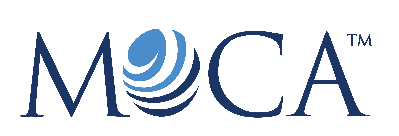 Thursday (max. 6.0 credits)Refresher Course, Regional Anesthesia: Anatomical Updates (1.5 Credits)Refresher Course, Opioid Epidemic: Defining the Problem (2.0 Credits)Refresher Course, Opioid Epidemic: The Acute Pain Physician Bending the Curve (1.5 Credits)PBLD-02, Assessment and Management of Neurologic Deficits (1.0 Credit)PBLD-18, State of the Art in Amputation Pain: How to Prevent and Manage Phantom Pain (1.0 Credit)PBLD-19, How to Evaluate Respiratory Distress After an Upper Extremity Block (1.0 Credit)PBLD-20, Should Non-Anesthesiologists be Performing Regional Anesthesia? (1.0 Credit)Friday (max. 1.5 credits)PS-01a Parallel Session, From the Upside-Down: Regional Anesthesia as Seen from the Other Side (1.5 Credits)PS-01b Parallel Session, Managing Failure and Complications in Regional Anesthesia (1.5 Credits)Saturday (max. 3.0 credits)PS-05b Parallel Session, Pediatric Regional Anesthesia SIG (1.5 Credits)PS-08a Parallel Session, Interactive Session: Pro/Con Controversies in Regional Anesthesia (1.5 Credits)Part IV High-Fidelity Simulation CME:  This activity contributes to the Quality Improvement component of the American Board of Anesthesiology’s (ABA) redesigned Maintenance of Certification in Anesthesiology™ (MOCA®) program, known as MOCA 2.0®. Please consult the ABA website, www.theABA.org, for a list of all MOCA 2.0 Quality Improvement requirements and their associated point values. Max. 3.75 credits. WS-06 Hands-On Workshop, Blocks of the Breast and Thorax (includes high-fidelity simulation) (2.0 credits)WS-10 Hands-On Workshop, Blocks of the Breast and Thorax (includes high-fidelity simulation) (2.0 credits)WS-27 Simulation Workshop, Crisis Management for the Regional Anesthesiologist (1.75 credits)WS-29 Simulation Workshop, Crisis Management for the Regional Anesthesiologist (1.75 credits)Credit Reporting to the ABA: ASRA is an ABA-approved provider and, as a service to ASRA members and participants, CME credits are reported to the ABA. Participants must include their correctly formatted ABA ID number (34567890) during the online evaluation and credit claim process available at the conclusion of the activity. Once the online evaluation and credit claim process is closed, certificates will be issued and credits reported to the ABA. After this time, participants may request their CME certificate by contacting asrameetings@asra.com, but ASRA will no longer report credits to the ABA, which will then be the individual participant’s responsibility.ASRA-ASA Ultrasound‐Guided Regional Anesthesia (UGRA) Education and Clinical Training Portfolio The Ultrasound-Guided Regional Anesthesia Education and Clinical Training Portfolio is a joint ASRA - ASA initiative designed for anesthesiologists who wish to distinguish themselves in the field and provide evidence of training and experience.  The portfolio guides participants through a comprehensive educational and training experience that fulfills current recommendations for ultrasound-guided regional anesthesia (UGRA). This ASRA course has been approved for knowledge base and technical skills components of the portfolio. For more information and approved sessions, visit the ASA website. 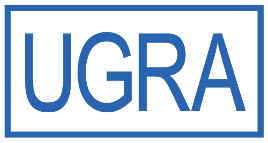 International creditsRoyal College of Physicians and Surgeons of Canada: The Royal College of Physicians and Surgeons of Canada has agreements based on the mutual recognition of credit points with the American Medical Association for live educational events.  You may submit your CME certificate directly for credit recognition of this accredited group learning activity (Section 1) as defined by the Maintenance of Certification program of The Royal College of Physicians and Surgeons of Canada. For more information, visit: www.royalcollege.ca European Accreditation Council for Continuing Medical Education (UEMS-EACCME): The UEMS-EACCME has agreements based on the mutual recognition of credit points with the American Medical Association for live educational events.  Each medical specialist should claim only those hours of credit that he/she actually spent in the educational activity. The EACCME is an institution of the European Union of Medical Specialists (UEMS): www.uems.netCommercial support disclosure Click here to view all industry support (coming soon).This course is supported, in part, by educational grants and in-kind support from industry. All support is managed in strict accordance with the ACCME’s Standards for Commercial Support. Appropriate acknowledgement of all supporting organizations is made to participants prior to the educational activity in the program guide, on the event website, and with signage during the meeting.  View the guidelines for company representative and in-kind support. (Website) once industry support information available, remove coming soon and link to “ASRA thanks” info below on industry support page(Meeting guide) separate page formatted to draw attentionASRA thanks the following organizations for their generous support:Grants:  Heron TherapeuticsDurable equipment: B. Braun Medical, Clarius Mobile Health, FUJIFILM SonoSite, GE Healthcare, Mindray, Samsung, ZOLL MedicalDisposable supplies: Avanos, B. Braun Medical, Pajunk, Smiths MedicalDisclosure and resolution of personal conflicts of interestClick here to view all faculty disclosure (coming soon). In accordance with the ACCME’s Standards for Commercial Support and related policies, ASRA is committed to ensuring balance, independence, objectivity, and scientific rigor in its CME/CPD activities. Those in control of the educational content disclose all relevant relationships (financial or other) with any commercial interest that they or their spouse/partner have had within the past 12 months. If an individual refuses to disclose, they are disqualified from participating. Disclosure information is evaluated and conflicts of interest resolved. Disclosure is made to participants prior to the activity. Participants are asked to evaluate the objectivity and independence. Off-label or investigational use of a therapeutic product is also disclosed. (Website) Once all faculty disclosure available, remove “coming soon” and link to the faculty listing page with the disclosure link at top (Meeting guide) Do not include on CME page as already included on disclosure gridCredits by DayMaximum Thursday8.50Friday8.25Saturday7.50Total Credits:24.25